CỨ LÀM THEO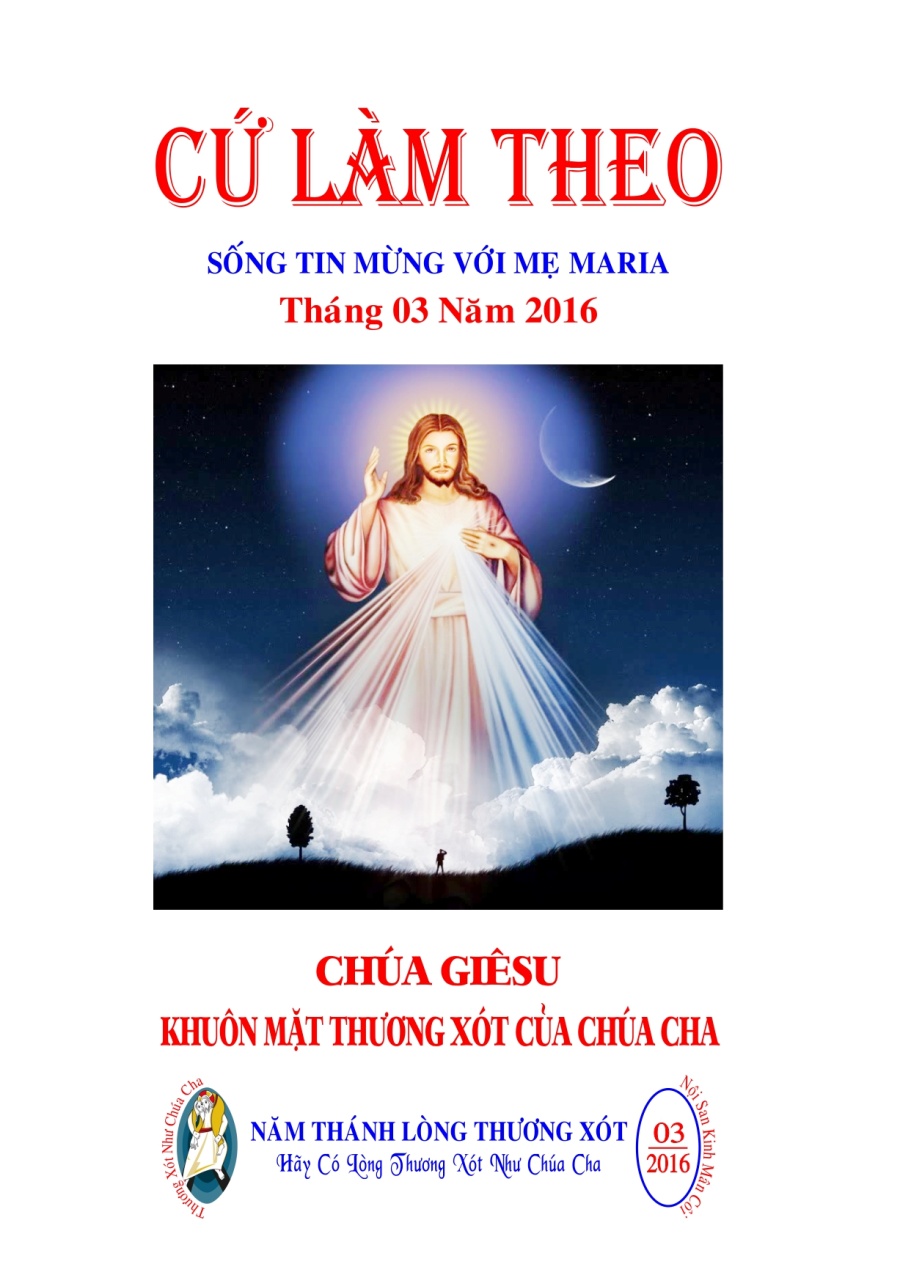 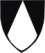 SỐNG TIN MỪNG VỚI MẸ MARIATHÁNG 3/2016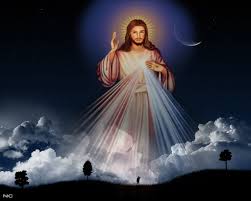 Chúa Giêsukhuôn mặt thương xót 
của Chúa ChaLƯU HÀNH NỘI BỘÝ CẦU NGUYỆNÝ chung: Cầu cho các gia đình đang gặp khó khăn, nhận được sự trợ giúp cần thiết và cho các trẻ em được lớn lên trong môi trường lành mạnh và an toàn. Ý truyền giáo: Cầu cho các Kitô hữu đang bị kỳ thị hoặc bị bách hại vì đức tin, được ơn sức mạnh và trung thành với Tin Mừng, nhờ lời cầu nguyện không ngừng của toàn thể Hội Thánh. GIÁO HUẤNChúa Giêsu Kitô là khuôn mặt của lòng thương xót Chúa Cha. Những lời này có thể tổng hợp sâu sắc mầu nhiệm của đức tin Kitô. Lòng Thương Xót đã trở nên sống động và hữu hình nơi Đức Giêsu thành Nagiarét, và đạt đến đỉnh cao nơi Ngài. Chúa Cha, “giàu lòng thương xót” (Ep 2,4), sau khi đã mạc khải danh Ngài với Môisê như là “một Thiên Chúa nhân từ và đầy thương xót, chậm bất bình, giàu nhân nghĩa và thành tín” (Xh 34,6), đã không ngừng thể hiện, bằng nhiều cách khác nhau trong suốt lịch sử, bản tính Thiên Chúa của Ngài. Vào “thời viên mãn” (Gl 4,4), một khi tất cả mọi thứ đã được sắp xếp theo đúng kế hoạch cứu rỗi của Ngài, Ngài đã sai Con Một Ngài xuống thế gian, sinh bởi Đức Nữ Đồng Trinh Maria, để biểu lộ tình yêu của Ngài cho chúng ta một cách quyết liệt. Bất cứ ai nhìn thấy Chúa Giêsu cũng là thấy Chúa Cha (x Ga 14,9). Chúa Giêsu thành Nagiarét, qua lời nói, hành động, và toàn bộ con người của Ngài đã thể hiện lòng thương xót của Thiên Chúa.(ĐGH Phanxicô, Tông sắc Misericordiae Vultus, số 1)
GIỜ KINH GIA ĐÌNHCó thể dùng nội san CỨ LÀM THEO với Giờ Kinh Gia ĐìnhGia đình có thể cầu nguyện vào giờ thuận tiện. Chọn 1 trong 2 mẫu dưới đây hoặc 1 mẫu khác tương tự:MẪU 11. Dấu Thánh Giá2. Đọc kinh (hoặc hát xin ơn) Chúa Thánh Thần
3. Đọc kinh: Tin - Cậy - Mến4. Thinh lặng xét mình, rồi đọc kinh Ăn Năn Tội5. Đọc Tin Mừng theo ngày 6. Suy niệm và cầu nguyện với CỨ LÀM THEO 7. Đọc kinh Lạy Nữ Vương8. Hát một bài về Đức Mẹ.MẪU 21. Dấu Thánh Giá2. Đọc kinh (hoặc hát xin ơn) Chúa Thánh Thần3. Thinh lặng xét mình, rồi đọc kinh Cáo Mình4. Đọc Tin Mừng theo ngày 5. Suy niệm và cầu nguyện với CỨ LÀM THEO6. Đọc 1 kinh hoặc hát 1 bài về Đức Mẹ.Có thể lần hạt 1 chục theo gợi ý, hoặc 2 chục... 
5 chục tuỳ điều kiện và thời gian của mỗi gia đình.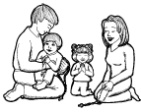 THƯ CỦA ĐẶC TRÁCHTháng Ba mang hai sắc thái, đó là bầu khí trầm lắng của Mùa Chay và niềm hân hoan của Mùa Phục Sinh. Xen lẫn vào đây là niềm thành kính đối với thánh Giuse, bạn của Đức Trinh Nữ Maria và là cha nuôi của Chúa Giêsu.Tình thương của Chúa bao phủ lấy từng người. Tất cả mọi người đều có khả năng để yêu thương. Học để biết yêu là điều quan trọng. Trong cuộc đời hoạt động công khai tại trần gian, Chúa Giêsu không ngừng bày tỏ cho chúng ta thấy một Thiên Chúa là Cha giàu lòng thương xót. Chúa Giêsu, khuôn mặt thương xót của Chúa Cha, luôn động lòng trắc ẩn trước nỗi lầm than cùng cực của con người. Không chỉ dừng lại ở đó, Ngài đã chấp nhận đi con đường thập giá, cho đến nỗi bằng lòng chịu chết để cứu nhân loại. Xin Mẹ Maria, Mẹ của lòng thương xót, luôn kề cận với từng người đang gặp cảnh đau khổ, bệnh tật và tội lỗi. Xin Thánh Giuse giúp chúng con cảm nhận được tình yêu của Chúa.Đặc tráchLinh mục FX. Trần Kim Ngọc, OP.01.03.2016	Thứ BaTuần 3 MC	Mt 18,21-35“Nếu anh em con xúc phạm đến con, 
thì con phải tha đến mấy lần?” (Mt 18).Như Mẹ: Trước mặt Chúa, tất cả chúng ta đều là những người tội lỗi và thường hay xúc phạm đến Ngài. Thiên Chúa không hề trách phạt chúng ta, nhưng đã sai Chúa Giêsu xuống trần gian để đền bù tội lỗi cho chúng ta. Lòng thương xót của Ngài trải rộng và bao phủ lấy chúng ta. Ngài không bao giờ cảm thấy mệt mỏi khi tha thứ cho chúng ta.Với Mẹ: Lạy Chúa Giêsu, xin dạy chúng con ý thức được thân phận yếu đuối, mỏng dòn và tội lỗi của mình; và xin giúp chúng con ý thức rằng Chúa sẵn sàng tha thứ tội lỗi cho chúng con, thì chúng con cũng biết tha thứ cho anh chị em.Nhờ Mẹ: Lạy Mẹ là Nữ Vương chẳng hề mắc tội tổ tông, con người khó tránh khỏi những lúc xúc phạm đến nhau... xin Mẹ hướng dẫn chúng con trong việc sửa lỗi và tha thứ cho nhau.Trong Mẹ: Đức Chúa Giêsu lo buồn đổ mồ hôi máu. Ta hãy xin cho được ăn năn tội nên. (Đọc 1 Kinh Lạy Cha, 10 Kinh Kính Mừng và 1 Kinh Sáng Danh).02.03.2016	Thứ TưTuần 3 MC	Mt 5,17-19“Ai tuân hành và dạy làm như thế, thì sẽ được gọi là lớn trong Nước Trời” (Mt 5,19).Như Mẹ: Trong các sách Lêvi và Đệ Nhị Luật, Thiên Chúa đã thiết định tỉ mỉ các lễ nghi, phẩm phục tư tế và tất cả những gì cần cho việc tế tự chính thức, theo thời điểm và lễ trọng khác nhau. Khi đến trần gian, Chúa Giêsu mang theo luật yêu thương để kiện toàn luật cũ.Với Mẹ: Lạy Chúa Giêsu, Chúa đã dạy chúng con rằng việc giữ luật bên ngoài sẽ chẳng có giá trị gì nếu không có tâm hồn thống hối khiêm cung. Xin Chúa hướng dẫn chúng con sống thương yêu với những người xunh quanh, để qua đó làm cho người ta biết Chúa.Nhờ Mẹ: Lạy Mẹ là Nữ Vương linh hồn và xác lên trời, Mẹ đã sống thánh ý Chúa trọn vẹn hơn ai hết, xin truyền cho chúng con cách thực thi Lời Chúa trong đời sống thường ngày, bằng việc chu toàn bổn phận theo bậc sống của mình.Trong Mẹ: Đức Chúa Giêsu sống lại. Ta hãy xin cho được sống lại thật về phần linh hồn. (Đọc 1 Kinh Lạy Cha, 10 Kinh Kính Mừng và 1 Kinh Sáng Danh).03.03.2016	Thứ Năm đầu thángTuần 3 MC	Lc 11,14-23“Ai không đi với tôi là chống lại tôi” (Lc 11,23).Như Mẹ: Qua bài Tin Mừng, chúng ta thấy Chúa Giêsu quyết liệt lên án sự chia rẽ, bất hòa trong nhóm, tập thể hay trong cộng đoàn. Trong đời sống giữa người với người, chúng ta rất hay rơi vào tình trạng phê bình, chỉ trích và nói xấu nhau. Với Mẹ: Sống bác ái huynh đệ, cộng tác với nhau trong việc xây dựng cuộc sống cho tốt đẹp hơn, đó là tinh thần Tin Mừng. Lạy Chúa Giêsu, xin biến đổi chúng con thành những sứ giả bình an của Chúa, để thế giới này ngày càng được hòa bình và ổn định hơn trong tình hiệp nhất, huynh đệ và liên đới với nhau.Nhờ Mẹ: Lạy Mẹ là Nữ Vương truyền phép Rất Thánh Mân Côi, xin Mẹ giúp chúng con biết theo Chúa Kitô để góp phần làm cho Tin Mừng bình an được lan rộng khắp mọi nơi.Trong Mẹ: Đức Chúa Giêsu chịu phép Rửa tại sông Giođan. Ta hãy xin cho được sống xứng đáng là con cái Chúa. (Đọc 1 Kinh Lạy Cha, 10 Kinh Kính Mừng và 1 Kinh Sáng Danh).04.03.2016	Thứ Sáu đầu thángTh. Casimirô, lm	Mc 12,28b-34“Ngươi phải yêu mến Đức Chúa, 
Thiên Chúa của ngươi, hết lòng, hết linh hồn, 
hết trí khôn và hết sức lực ngươi” (Mc 12,30).Như Mẹ: Có một lúc nào đó, chúng ta sẽ đặt ra câu hỏi: thương người đã khó, làm sao yêu Chúa được? Nếu đọc tiếp bản văn Tin Mừng, chúng ta sẽ thấy Chúa chỉ cho chúng ta phương cách để làm điều này, đó là: “hãy yêu thương nhau”. Có mến nhau thì mới kính Chúa được.Với Mẹ: “Ở đâu có tình yêu thương thì ở đó có Đức Chúa Trời”. Một điều minh chứng cho người ta biết những ai là môn đệ của Chúa, đó là “yêu thương nhau”. Xin giúp chúng con biết yêu thương bằng tình yêu của Chúa, dù có bị thù ghét, bắt bớ hay bị đánh đập.Nhờ Mẹ: Lạy Mẹ là Nữ Vương ban sự bằng yên, xin Mẹ cầu bầu cùng Chúa cho chúng con biết thể hiện tình yêu mến Chúa qua việc yêu thương anh chị em chung quanh chúng con.Trong Mẹ: Đức Chúa Giêsu chịu đánh đòn. Ta hãy xin cho được hãm mình chịu khó bằng lòng. (Đọc 1 Kinh Lạy Cha, 10 Kinh Kính Mừng và 1 Kinh Sáng Danh).05.03.2016	Thứ Bảy đầu thángTuần 3 MC	Lc 18,9-14“Lạy Thiên Chúa, 
xin thương xót con là kẻ tội lỗi” (Lc 18,13).Như Mẹ: Người Pharisêu trong dụ ngôn có điểm tốt là ông biết cầu nguyện trong tư thế đứng thẳng và biết sống tâm tình tạ ơn Chúa. Thế nhưng những điểm tốt này xem ra bị lu mờ khi ông trở nên kiêu ngạo, khoe khoang, kể công và khinh chê người khác.Với Mẹ: Chúa thấu hiểu lòng dạ của con người. Con người có nghĩ gì, nói gì hay làm gì thì Chúa đều biết rõ. Xin cho chúng con biết nhìn nhận thân phận yếu đuối và tội lỗi của mình, để hết lòng cậy trông vào tình yêu giàu lòng thương xót của Chúa.Nhờ Mẹ: Lạy Rất Thánh Đức Mẹ Maria, xin Mẹ hướng dẫn chúng con biết cầu nguyện khiêm nhường giống như người thu thuế trong bài Tin Mừng hôm nay, để tha thiết kêu xin lòng thương xót vô biên của Chúa.Trong Mẹ: Đức Bà đi viếng Bà thánh Isave. Ta hãy xin cho được lòng yêu người. (Đọc 1 Kinh Lạy Cha, 10 Kinh Kính Mừng và 1 Kinh Sáng Danh).06.03.2016	Chúa Nhật 4 MC  Năm CThánh vịnh tuần 4	Lc 15,1-3.11-32“Em con đây đã chết mà nay lại sống, 
đã mất mà nay lại tìm thấy” (Lc 15,32).Như Mẹ: Người cha nhân hậu một lòng đợi chờ đứa con đi hoang trở về. Khi người con thứ lấy gia tài mà đi phương xa, người cha không hề oán trách, mắng chửi. Khi người con thứ trở về, người cha rất đỗi vui sướng mở tiệc ăn mừng. Tình thương của người cha thật bao la! Người cha nhân hậu này chính là Thiên Chúa.Với Mẹ: Lạy Chúa! Không có nước, cá sẽ chết. Ra khỏi nguồn nước của tình yêu Chúa, chúng con cũng sẽ chết như vậy. Lạy Chúa là nguồn sống tuôn trào tình yêu vô bờ, xin cho chúng con biết ngụp lặn trong dòng nước yêu thương vô bờ bến của Chúa, để chúng con được sống an vui và hạnh phúc, ngay cả ở đời này.Nhờ Mẹ: Lạy Rất Thánh Đức Mẹ Chúa Trời, xin giúp chúng con luôn biết đứng dậy và quay trở về với Chúa là nguồn sống của chúng con.Trong Mẹ: Đức Chúa Giêsu lên trời. Ta hãy xin cho được ái mộ những sự trên trời.(Đọc 1 Kinh Lạy Cha, 10 Kinh Kính Mừng và 1 Kinh Sáng Danh).07.03.2016	Thứ HaiTh. Perpêtua và Fêlicita, tđ	Ga 4,43-54“Ông cứ về đi, con ông sống” (Ga 4,50).Như Mẹ: Sự sống là một điều cao quý. Con người luôn khao khát sự sống. Nhưng ai ban cho ta sự sống? Chúa là nguồn mạch sự sống, chính Ngài ban sự sống cho chúng ta. Người cha trong bài Tin Mừng này biết rõ là mình bất lực trước số phận của người con. Ông tin vào Chúa Giêsu, Đấng có thể trả lại sự sống cho con ông. Chúa đã ra tay cứu giúp con ông, làm cho con ông sống, nhờ vào lòng tin tưởng của ông.Với Mẹ: Lạy Chúa, chỉ từ nơi Chúa chúng con mới có được sự sống đời đời. Xin cho chúng con ý thức được điều đó, để dù vui hay buồn, thành công hay thất bại, chúng con luôn biết hướng lòng về với Chúa và cậy trông vào lượng cả thương xót của Ngài.Nhờ Mẹ: Lạy Rất Thánh Nữ Đồng Trinh trên hết các kẻ Đồng Trinh, xin giúp chúng con luôn giữ vững niềm phó thác và trông cậy nơi Chúa.Trong Mẹ: Đức Bà sinh Đức Chúa Giêsu nơi hang đá. Ta hãy xin cho được lòng khó khăn. (Đọc 1 Kinh Lạy Cha, 10 Kinh Kính Mừng và 1 Kinh Sáng Danh).08.03.2016	Thứ BaTh. Gioan Thiên Chúa, tu sĩ	Ga 5,1-16“Anh đã được khỏi bệnh. Đừng phạm tội nữa kẻo lại phải khốn hơn trước” (Ga 5,14).Như Mẹ: Có nhiều nguyên nhân gây ra bệnh tật. Nhưng có một nguyên nhân gây ra bệnh tật cho tâm hồn là tội lỗi. Bài Tin Mừng cho chúng ta thấy Chúa Giêsu không chỉ chữa cho anh này khỏi bệnh về thể xác, nhưng còn chữa cho anh các bệnh về tâm hồn. Ngài quả thật là một vị thầy thuốc đầy quyền năng, nên Ngài có khả năng chẩn đoán bệnh chính xác để cứu chữa.Với Mẹ: Lạy Chúa Giêsu, chính Chúa đã chữa lành cho chúng con và mời gọi chúng con hoán cải. Xin cho chúng con ý thức được thân phận yếu đuối mỏng dòn của mình, để biết sống khiêm nhường hối cải, vì lòng yêu mến Chúa. Nhờ Mẹ: Lạy Đức Mẹ Chúa Kitô, xin Mẹ chăm sóc chạy chữa cho chúng con, để chúng con biết giữ trọn tình con thảo với Cha trên trời.Trong Mẹ: Đức Chúa Giêsu chịu đội mão gai. Ta hãy xin cho được chịu mọi sự sỉ nhục bằng lòng. (Đọc 1 Kinh Lạy Cha, 10 Kinh Kính Mừng và 1 Kinh Sáng Danh).09.03.2016	Thứ TưTh. Phanxica Rôma, nữ tu	Ga 5,17-30“Tôi không làm theo ý riêng tôi, 
nhưng theo ý Đấng đã sai tôi” (Ga 5,30).Như Mẹ: Chúa tạo dựng nên con người chúng ta có nhiều điểm rất khác biệt: văn hóa, tính tình, tuổi tác, thị hiếu, khả năng... Mỗi người Chúa dựng nên là một kiệt phẩm, không ai giống ai. Nhưng từ những điểm khác biệt đó, Chúa hướng dẫn chúng ta đến một điểm chung là xây dựng tình huynh đệ và bác ái với nhau.Với Mẹ: Mỗi con người có tính nết riêng biệt: bá nhân bá tính. Dù có nhiều khác biệt nhau, xin cho chúng con biết loại trừ những ích kỷ, mà sẵn sàng cộng góp xây dựng tình huynh đệ yêu thương. Xin cũng làm cho chúng con bỏ ý riêng, để vâng theo thánh ý của Chúa.Nhờ Mẹ: Lạy Đức Mẹ Giáo Hội, xin giúp chúng con có một tinh thần nhạy bén trong việc thực thi thánh ý của Chúa trong đời sống hằng ngày.Trong Mẹ: Đức Chúa Thánh Thần hiện xuống. Ta hãy xin cho được lòng đầy dẫy mọi ơn Đức Chúa Thánh Thần. (Đọc 1 Kinh Lạy Cha, 10 Kinh Kính Mừng và 1 Kinh Sáng Danh).10.03.2016	Thứ NămTuần 4 MC	Ga 5,31-47“Chính những việc tôi làm đó làm chứng 
cho tôi rằng Chúa Cha đã sai tôi” (Ga 5,36).Như Mẹ: Đức Giáo Hoàng Phaolo VI từng nói: “Ngày nay người ta cần những chứng nhân hơn các thầy dạy.” Cách thông truyền lời Chúa đến cho người khác cách hữu hiệu nhất chính là lối sống chứng tá của chúng ta. Làm chứng nhân là cách rao giảng mà con người mọi thời đại đều ưa thích và phù hợp.Với Mẹ: Lạy Chúa! Tất cả chúng con đều được mời gọi trở thành những người tìm kiếm và trở nên chứng nhân cho sự thật trong hy vọng trước mặt Chúa và trước mặt thế giới, để mưu ích cho Giáo Hội và con người.Nhờ Mẹ: Lạy Đức Mẹ thông ơn Thiên Chúa, Mẹ là chứng tá hùng hồn nhất về lòng thương xót của Chúa, xin giúp chúng con biết học theo Mẹ để nêu gương cho  anh chị em chung quanh.Trong Mẹ: Đức Chúa Giêsu dự tiệc cưới Cana. Ta hãy xin cho được vững tin vào quyền năng của Ngài. (Đọc 1 Kinh Lạy Cha, 10 Kinh Kính Mừng và 1 Kinh Sáng Danh).11.03.2016	Thứ SáuTuần 4 MC	Ga 7,1-2.10.25-30“Giờ của Chúa” (Ga 7,30).Như Mẹ: Trong tờ báo Quan Sát Viên Roma, Đức Phaolo VI có nêu: “Không nhìn lại đằng sau nữa, nhưng con vui vẻ làm bổn phận trong lúc này đây như là ý Chúa, một cách đơn sơ, khiêm tốn, và mạnh mẽ. Làm nhanh, làm tất cả, làm tốt. Làm một cách vui tươi: điều mà Chúa muốn nơi con lúc này đây, cả khi nó vượt quá sức lực con và cả khi nó đòi hỏi mạng sống con đi nữa.”Với Mẹ: Con người có lúc để sinh ra, nhưng có lúc để chết đi. Chúa xuống trần gian này là để thực thi cái “giờ của Chúa”, giờ bước vào cuộc khổ nạn. Xin Chúa hướng dẫn chúng con luôn nhớ đến giờ của đời mình.Nhờ Mẹ: Lạy Đức Mẹ cực thanh cực tịnh, Mẹ luôn sống giây phút hiện tại đầy yêu thương, xin dắt dìu chúng con tiến bước trên đường đời trong sự hiện diện yêu thương của Chúa.Trong Mẹ: Đức Chúa Giêsu vác cây Thánh giá. Ta hãy xin cho được vác Thánh giá theo chân Chúa. (Đọc 1 Kinh Lạy Cha, 10 Kinh Kính Mừng và 1 Kinh Sáng Danh).12.03.2016	Thứ BảyTuần 4 MC	Ga 7,40-53“Lề luật của chúng ta có cho phép kết án ai, trước khi nghe người ấy 
và biết người ấy làm gì không?” (Ga 7,51).Như Mẹ: Xét đoán, kết án hay quy tội cho người khác, đó là những thái độ xấu chúng ta thường hay mắc phải trong cuộc sống hằng ngày. Làm như thế là chúng ta tự kết án chính mình. Bởi vì, khi lên án người khác, mà mình không làm, tức là đã kết án chính mình.Với Mẹ: Chúa Giêsu dạy chúng con có cái nhìn bác ái trong tất cả mọi sự việc và mọi tình huống... để dầu anh chị em mình có làm gì xấu thật sự đi nữa, thì chúng con cũng không có quyền kết án ai, mà vẫn tôn trọng họ.Nhờ Mẹ: Lạy Đức Mẹ cực trinh cực sạch, Chúa sẵn sàng tha thứ cho chúng con, khi chúng con xin Ngài. Xin giúp chúng con học theo gương tha thứ của Chúa mà đối xử với tha nhân.Trong Mẹ: Đức Bà dâng Đức Chúa Giêsu trong đền thánh. Ta hãy xin cho được vâng lời chịu lụy. (Đọc 1 Kinh Lạy Cha, 10 Kinh Kính Mừng và 1 Kinh Sáng Danh).13.03.2016	Chúa Nhật 5 MC - Năm CThánh vịnh tuần 1	Ga 8,1-11“Ai trong các ông sạch tội, 
thì cứ việc lấy đá mà ném trước đi” (Ga 8,7).Như Mẹ: Những người kết án nạn nhân, lần lượt đi hết, từ người lớn tuổi đến người trẻ. Điều đó nói lên rằng không ai trong chúng ta dám nói mình sạch tội. Chúa Giêsu không vạch tội chúng ta, nhưng để chúng ta tự suy xét tội lỗi của mình, mà dốc lòng chừa bỏ tội lỗi.Với Mẹ: Lạy Chúa! Chúa đã không kết án người phụ nữ và dặn dò: hãy về và đừng tái phạm nữa. Xin giúp chúng con biết nhận ra tội lỗi của mình, nhận biết không phải để sợ hãi, nhưng là để ăn năn hối cải tận thâm sâu trong tâm hồn. Từ đó chúng con có được một cái nhìn yêu thương, khoan dung, tha thứ cho tội lỗi của anh chị em mình.Nhờ Mẹ: Lạy Đức Mẹ tuyền vẹn mọi đàng, xin Mẹ đồng hành với chúng con trong việc sống làm con Chúa cùng với tha nhân.Trong Mẹ: Đức Chúa Trời cho Đức Bà lên trời. Ta hãy xin ơn chết lành trong tay Đức Mẹ. (Đọc 1 Kinh Lạy Cha, 10 Kinh Kính Mừng và 1 Kinh Sáng Danh).14.03.2016	Thứ HaiTuần 5 MC	Ga 8,12-20“Tôi không xét đoán ai cả” (Ga 8,15).Như Mẹ: Trong thư gửi tín hữu Rôma, thánh Phaolô hỏi: “Bạn là ai mà dám xét đoán kẻ khác?” Đúng vậy, dù người anh chị em ta có nghĩ gì, có hành động như thế nào, thì chúng ta cũng không có quyền xét đoán ai cả. Chúa mới có quyền xét đoán. Thế nhưng, Chúa Giêsu lại không sử dụng quyền đó để xét đoán người ta.Với Mẹ: Con người thường hay có thành kiến với kẻ này người nọ, và khi đã có thành kiến với ai thì thường hay kết án họ. Xin giúp chúng con ý thức được tất cả chúng con đều phải trả lẽ trước mặt Chúa, luôn biết nhìn lên Chúa, để từ đó biết nhìn anh chị em mình với cái nhìn thiện cảm và khách quan.Nhờ Mẹ: Lạy Đức Mẹ chẳng vướng bợn nhơ, lòng Mẹ tinh tuyền, xin Mẹ giúp chúng con luôn biết mở rộng con tim để đón Chúa và tha nhân.Trong Mẹ: Đức Bà tìm được Đức Chúa Giêsu trong đền thánh. Ta hãy xin cho được giữ nghĩa cùng Chúa luôn. (Đọc 1 Kinh Lạy Cha, 10 Kinh Kính Mừng và 1 Kinh Sáng Danh).15.03.2016	Thứ BaTuần 5 MC	Ga 8,21-30“Người không để chúng tôi cô độc, vì tôi hằng làm những điều đẹp ý Người” (Ga 8,29).Như Mẹ: Chúa Giêsu đến thế gian là để cứu chuộc tội lỗi loài người. Thế nhưng những ai không tin Ngài Hằng Hữu, họ sẽ mang lấy tội của mình mà chết. Còn ai tin sẽ được cứu chuộc, được thứ tha tội lỗi và được thúc bách để làm những điều đẹp ý Chúa.Với Mẹ: Lạy Chúa Giêsu, cửa trời luôn rộng mở cho những ai có lòng tin. Xin giúp chúng con nhận thức được trong cuộc sống dù gặp phải bao nỗi truân chuyên ngặt nghèo, chúng con luôn giữ vững niềm tin, vì biết rằng Chúa luôn ở kề bên chúng con.Nhờ Mẹ: Lạy Đức Mẹ rất đáng yêu mến, Mẹ luôn ở với Chúa và Chúa luôn ở cùng Mẹ, xin giúp chúng con sống sao cho đẹp lòng Chúa, để mai ngày được hưởng phúc thiên đàng với Mẹ.Trong Mẹ: Đức Chúa Giêsu chịu chết trên cây Thánh giá. Ta hãy xin đóng đinh tính xác thịt vào Thánh giá Chúa. (Đọc 1 Kinh Lạy Cha, 10 Kinh Kính Mừng và 1 Kinh Sáng Danh).16.03.2016	Thứ TưTuần 5 MC	Ga 8,31-42“Chúng tôi không hề làm nô lệ cho ai bao giờ. Làm sao ông lại nói: các ông sẽ được tự do?” (Ga 8,33).Như Mẹ: Khi có tài sản riêng và được làm chủ tài sản của mình, người ta nghĩ rằng mình là người tự do, nhưng kỳ thực là nô lệ. Khi làm tôi cho tiền bạc, danh vọng, tham lam... là đã mất tự do rồi. Người Do Thái cho rằng họ không nô lệ cho ai cả, nhưng Chúa đã chỉ cho họ thấy họ là nô lệ của tội lỗi.Với Mẹ: Lạy Chúa Giêsu, chúng con cũng vậy, chúng con cứ tưởng mình là người tự do, nhưng chúng con không biết rằng mình đang ngập chìm trong vũng lầy tội lỗi, xin Chúa rộng lòng xót thương giải cứu chúng con.Nhờ Mẹ: Lạy Đức Mẹ cực mầu cực nhiệm, Mẹ luôn tuân giữ luật Chúa như một nữ tì. Xin giúp chúng con vâng ý Chúa như con cái tự do. Trong Mẹ: Đức Chúa Trời thưởng Đức Mẹ trên trời. Ta hãy xin Đức Mẹ phù hộ cho ta được thưởng cùng Đức Mẹ trên nước thiên đàng. (Đọc 1 Kinh Lạy Cha, 10 Kinh Kính Mừng và 1 Kinh Sáng Danh).17.03.2016	Thứ NămTh. Patriciô, giám mục	Ga 8,51-59“Tôi biết Người và giữ lời Người” (Ga 8,55).Như Mẹ: Trong con tim của từng người đều có khát vọng yêu thương, một tình yêu mà Thiên Chúa đã ghi dấu. Biết nhau, mới có thể yêu nhau; lắng nghe nhau, người ta mới thông cảm nhau. Chúa Giêsu biết rõ Chúa Cha, và cũng hằng vâng theo ý của Chúa Cha. Mọi sự Chúa Giêsu làm đều vì vâng theo và muốn làm trọn ý của Chúa Cha.Với Mẹ: Biết và yêu Chúa là lời mời gọi dành cho mỗi người chúng con. Xin Chúa mở rộng tâm trí chúng con, để chúng con nhận biết Chúa là Cha giàu lòng thương xót. Xin Chúa cũng đổ đầy trái tim chúng con ngọn lửa yêu mến Ngài.Nhờ Mẹ: Lạy Đức Mẹ chỉ bảo đàng lành, xin giúp chúng con khám phá lại tình yêu và sự hiện diện của Chúa nơi tâm hồn của mỗi người chúng con.Trong Mẹ: Đức Chúa Giêsu rao giảng Nước Trời và kêu gọi sám hối. Ta hãy xin cho được hoán cải và đón nhận Tin Mừng. (Đọc 1 Kinh Lạy Cha, 10 Kinh Kính Mừng và 1 Kinh Sáng Danh).18.03.2016	Thứ SáuTh. Cyrillô Giêrusalem, tsht	Ga 10,31-42“Chúa Cha ở trong tôi và tôi ở trong Chúa Cha” (Ga 10,38).Như Mẹ: Chúa Giêsu là khuôn mặt đầy lòng thương xót của Chúa Cha. Qua việc Chúa Giêsu chữa bệnh, trừ quỷ và cho kẻ chết sống lại..., chúng ta thấy được tình thương mà Chúa Cha biểu lộ cho con người nơi Chúa Giêsu. Như thế, ai thấy Chúa Giêsu là thấy Chúa Cha, bởi vì Chúa Giêsu là khuôn mặt của Chúa Cha.Với Mẹ: Ngày nay, tự do tôn giáo đang có những xúc phạm: nhiều anh chị em đang bị bắt bớ, đánh đập và chịu chết vì đạo. Xin hiệp nhất nhân loại đang bị chia rẽ vì hận thù hay tôn giáo… trong một tình yêu thương của Chúa, là Cha giàu lòng xót thương.Nhờ Mẹ: Lạy Đức Mẹ sinh Chúa tạo thiên lập địa, xin cho càng ngày càng có nhiều người biết quảng đại và sẵn sàng hy sinh vì lòng yêu mến Chúa Kitô và đạo thánh của Người.Trong Mẹ: Đức Chúa Giêsu lo buồn đổ mồ hôi máu. Ta hãy xin cho được ăn năn tội nên. (Đọc 1 Kinh Lạy Cha, 10 Kinh Kính Mừng và 1 Kinh Sáng Danh).19.03.2016	Thứ BảyThánh Giuse - lễ trọng	Lc 2,41-51a“Cha con và mẹ đây 
đang phải cực lòng tìm con” (Lc 2,48).Như Mẹ: Thánh Giuse được coi là mẫu gương nhân đức cho mỗi tín hữu cũng như cho toàn thể Hội Thánh. Ngài là một mẫu gương rất tuyệt vời về đức tin, về sự trung tín với bổn phận và về đời sống chiêm niệm. Với Mẹ: Kinh Thánh nói về thánh Giuse rất ít. Ngài đã sống âm thầm đối thoại thân tình với Chúa, tìm hiểu mầu nhiệm của Thiên Chúa qua những dấu chỉ của các biến cố. Ngài đã mau mắn thi hành ý Chúa nhờ đức tin và lòng mến. Xin Chúa hướng dẫn đời sống chúng con, để âm thầm vâng phục và chu toàn bổn phận hằng ngày, với một lòng trung tín đến cùng.Nhờ Mẹ: Lạy Đức Mẹ sinh Chúa Cứu Thế, xin giúp chúng con học theo gương thánh Giuse, luôn hướng lên Chúa để tìm thánh ý và mau mắn thi hành với lòng tùng phục. Trong Mẹ: Thiên Thần truyền tin cho Đức Bà chịu thai. Ta hãy xin cho được ở khiêm nhường. (Đọc 1 Kinh Lạy Cha, 10 Kinh Kính Mừng và 1 Kinh Sáng Danh).20.03.2016	Chúa Nhật Lễ LáThánh vịnh tuần 2	Lc 22,14 – 23,56“Người cầm lấy bánh, dâng lời tạ ơn, 
bẻ ra, trao cho các ông” (Lc 22,19).Như Mẹ: Cảm ơn là một lẽ sống. Chúa Giêsu là Đấng từ trời xuống. Ngài đã yêu thương loài người, nên chấp nhận hy sinh đến cùng. Ngài đã tự hiến thân mình làm của lễ tiến dâng lên Thiên Chúa Cha để tạ ơn Chúa Cha thay cho con người, đồng thời để đền bù tội lỗi cho họ. Với Mẹ: Lạy Chúa Giêsu, mỗi lần tham dự Thánh Lễ là mỗi lần chúng con được tham dự vào mầu nhiệm thánh của Chúa. Xin cho chúng con ý thức và sốt sắng khi tham dự thánh lễ, để cùng hiệp thông với Chúa mà tạ ơn Cha. Nhờ Mẹ: Lạy Đức Nữ cực khôn cực ngoan, Mẹ đã say mến Thánh Thể hết lòng. Xin Mẹ đặt để vào trong trái tim chúng con một lòng yêu mến Chúa Giêsu Thánh Thể. Xin Mẹ làm thay chúng con, những gì mà chúng con đang còn thiếu sót đối với Chúa Giêsu Thánh Thể.Trong Mẹ: Đức Chúa Giêsu sống lại. Ta hãy xin cho được sống lại thật về phần linh hồn. (Đọc 1 Kinh Lạy Cha, 10 Kinh Kính Mừng và 1 Kinh Sáng Danh).21.03.2016	Thứ HaiTuần Thánh	Ga 12,1-11“Cô Maria lấy một cân dầu thơm quý giá xức chân Đức Giêsu, rồi lấy tóc mà lau” (Ga 12,3).Như Mẹ: Cô Maria đã biết sống khoảnh khắc thánh thiêng với một cường độ yêu thương, như thể đây là khoảnh khắc cuối cùng của cuộc đời. Cô đã dành cho Chúa những gì quý giá nhất, đầy vẻ đơn sơ, khiêm tốn nhưng cũng đầy quyết liệt và mạnh mẽ. Với Mẹ: Lạy Chúa, tất cả mọi cử chỉ bác ái đôi khi đòi hỏi chúng con phải nhanh nhẹn, vui tươi và thi hành cách vô vị lợi. Cuộc đời sẽ có giá trị hơn, khi chúng con biết làm cho người khác vui. Xin cho chúng con có một tinh thần quảng đại và yêu mến đối với Chúa như cô Maria. Nhờ Mẹ: Lạy Đức Nữ rất đáng kính chuộng, Mẹ đã tận tình hết lòng với Chúa trong từng khoảnh khắc của cuộc đời. Xin Mẹ giúp chúng con nhận biết tình yêu đích thực là không tính toán và không đặt điều kiện.Trong Mẹ: Đức Chúa Giêsu lo buồn đổ mồ hôi máu. Ta hãy xin cho được ăn năn tội nên. (Đọc 1 Kinh Lạy Cha, 10 Kinh Kính Mừng và 1 Kinh Sáng Danh).22.03.2016	Thứ BaTuần Thánh	Ga 13,21-33.36-38“Gà chưa gáy, 
anh đã chối Thầy ba lần” (Ga 13,38).Như Mẹ: Sai lầm vì yếu đuối luôn cứ bám sát bản tính con người. Người Việt có câu: “Ai nên khôn mà chẳng dại đôi lần”. Thánh Phêrô là một con người rất bộc trực, nhút nhát... lại chối thầy. Khi nhận ra những khiếm khuyết của mình,  thánh nhân liền mạnh dạn hối lỗi. Vì sự thành thật này, nên Chúa Giêsu đã chọn ngài làm người đứng đầu Hội Thánh. Với Mẹ: Chúa đã chọn Phêrô, người chối Chúa, để làm cột trụ của Giáo Hội. Xin Chúa biến đổi con người ươn hèn của chúng con, để thành những người cộng tác tích cực làm việc cho vườn nho của Chúa. Nhờ Mẹ: Lạy Đức Nữ rất đáng ngợi khen, Mẹ đã tích cực cộng tác vào chương trình cứu độ của Chúa, xin Mẹ nâng đỡ Giáo Hội trong việc mang ơn cứu độ đến cho con người ngày nay. Trong Mẹ: Đức Chúa Giêsu chịu đánh đòn. Ta hãy xin cho được hãm mình chịu khó bằng lòng. (Đọc 1 Kinh Lạy Cha, 10 Kinh Kính Mừng và 1 Kinh Sáng Danh).23.03.2016	Thứ TưTuần Thánh	Mt 26,14-25“Ráp bi, chẳng lẽ con sao?” (Mt 26,25).Như Mẹ: Hôm nay, tôi là một người tử tế; ngày mai, tôi có thể lại trở thành một người bất nhân. Trong số những người theo Chúa, có người phản Chúa, có người bán Chúa. Chúng ta theo Chúa, không phản cũng không bán Chúa, nhưng khi phạm tội là chúng ta đã góp phần vào cái chết đau thương của Chúa trên thập giá.Với Mẹ: Lạy Chúa Giêsu, chúng con đặt mình dưới chân Chúa với gánh nặng của tội lỗi. Xin Chúa sáng soi lòng trí của chúng con, để chúng con cảm nhận được lòng thương xót vô biên của Chúa, để từ đó, chúng con được nâng dậy khỏi đáy vực sâu tội đời. Nhờ Mẹ: Lạy Đức Nữ có tài có phép, xin Mẹ giúp chúng con luôn biết đặt mình dưới ánh sáng soi dẫn của Chúa, để sống đẹp lòng Chúa càng ngày càng tốt hơn.Trong Mẹ: Đức Chúa Giêsu chịu đội mão gai. Ta hãy xin cho được chịu mọi sự sỉ nhục bằng lòng. (Đọc 1 Kinh Lạy Cha, 10 Kinh Kính Mừng và 1 Kinh Sáng Danh).24.03.2016	Thứ NămTuần Thánh	Ga 13,1-15“Đức Giêsu rửa chân cho các môn đệ 
và lấy khăn thắt lưng mà lau” (Ga 13,5).Như Mẹ: Trong giờ khắc thánh thiêng của bữa Tiệc Ly, Chúa Giêsu đã đích thân rửa chân cho các môn đệ. Ngài đã nêu gương cho các môn đệ trong việc phục vụ. Những người theo Chúa đều được mời gọi theo gương thầy chí thánh để phục vụ trong khiêm nhường.Với Mẹ: Phục vụ là cho không, phục vụ là quên mình. Lạy Chúa, xin cho chúng con có tinh thần phục vụ, phục vụ một cách vô vị lợi và vui tươi, phục vụ trong tin yêu và khiêm nhương như chính Chúa vậy. Nhờ Mẹ: Lạy Đức Nữ có lòng khoan nhân, xin hướng dẫn chúng con trong việc đến với tha nhân, dù làm điều gì cho bất kỳ ai, thì cứ làm như thể là cho chính Chúa. Xin giúp chúng con luôn có tinh thần phục vụ.Trong Mẹ: Đức Chúa Giêsu vác cây Thánh giá. Ta hãy xin cho được vác Thánh giá theo chân Chúa. (Đọc 1 Kinh Lạy Cha, 10 Kinh Kính Mừng và 1 Kinh Sáng Danh).25.03.2016	Thứ SáuTuần Thánh	Ga 18,1–19,42“Mọi sự đã hoàn tất” (Ga 19,28).Như Mẹ: Thánh Gioan mô tả cảnh Chúa Giêsu chết trên cây thập giá một cách ô nhục, nhưng với một thái độ lại rất bình thản. Người trải qua cái chết để thực hiện thánh ý của Chúa Cha. Qua cái chết trên thập giá, Chúa Giêsu hoàn thành công cuộc cứu độ trần gian.Với Mẹ: Lạy Chúa Giêsu, nhờ cái chết của Ngài, mà toàn thể loài người chúng con được hưởng nhờ ơn cứu độ. Xin giúp chúng con luôn biết nhìn lên thánh giá Chúa, để thấy được sự chiến thắng của Chúa đối với cái chết, hầu quyết tâm chiến đấu mà xua trừ tội lỗi. Nhờ Mẹ: Lạy Đức Nữ trung tín thật thà, xin Mẹ cùng chúng con đi theo Chúa với một lòng trung kiên và tin tưởng. Xin cho chúng con mau mắn trong việc thực thi thánh ý Chúa theo gương Mẹ, ngay cả khi gặp thử thách đau thương.Trong Mẹ: Đức Chúa Giêsu chịu chết trên cây Thánh giá. Ta hãy xin đóng đinh tính xác thịt vào Thánh giá Chúa. (Đọc 1 Kinh Lạy Cha, 10 Kinh Kính Mừng và 1 Kinh Sáng Danh).26.03.2016	Thứ BảyTuần Thánh	Lc 24,1-12“Sao các bà lại tìm Người sống 
ở giữa kẻ chết.” (Lc 24,5).Như Mẹ: Tin Mừng thuật lại cho chúng ta thấy tảng đá đã bị lăn ra khỏi mộ, và thi hài Chúa Giêsu không còn nữa. Điều này như một minh chứng rằng Chúa đã sống lại. Ngài đã chiến thắng sự chết và đã phục sinh vinh hiển. Với Mẹ: Lạy Chúa Giêsu là ánh sáng và ơn cứu độ muôn dân, xin cho chúng con được đầy tràn Thánh Thần Chúa, để chúng con can đảm đem Tin Mừng phục sinh của Chúa đến với anh chị em chung quanh chúng con bằng cuộc sống bác ái và huynh đệ.Nhờ Mẹ: Lạy Đức Mẹ là gương nhân đức, xin Mẹ giúp chúng con trung kiên trên hành trình đức tin: tin tưởng vào Chúa Kitô, tin rằng Ngài đã sống lại, đã chiến thắng tử thần, ma quỷ và thế gian để ban sự ơn cứu độ cho loài người.Trong Mẹ: Đức Chúa Giêsu chịu chết trên cây Thánh giá. Ta hãy xin đóng đinh tính xác thịt vào Thánh giá Chúa. (Đọc 1 Kinh Lạy Cha, 10 Kinh Kính Mừng và 1 Kinh Sáng Danh).27.03.2016	Chúa Nhật Phục SinhMùa Phục Sinh	Ga 20,1-9“Ông đã thấy và đã tin” (Ga 20,8).Như Mẹ: Bài Tin Mừng hôm nay diễn tả thái độ đức tin của cô Maria Mácđala, ông Phêrô và “người môn đệ Chúa yêu” trước sự sống lại của Chúa Giêsu. Sau khi đã có đủ bằng chứng, những người này đã tin tưởng vào việc Chúa đã sống lại từ cõi chết. Với Mẹ: Khi vào thế gian, điều duy nhất Chúa muốn nơi mỗi người chúng con là tin vào Đấng Chúa Cha sai đến, để nhờ thế mà được cứu độ. Xin Chúa đồng hành với chúng con trên hành trình đức tin, để chúng con thấy rõ hơn tình thương và quyền năng phục sinh của Chúa nơi từng giây phút của cuộc sống.Nhờ Mẹ: Lạy Đức Mẹ là Toà Đấng khôn ngoan, xin dạy chúng con biết nhìn mọi sự theo ý hướng của Chúa dưới con mắt đức tin để chúng con nhận ra Chúa Giêsu Phục Sinh và loan báo cho hết thảy mọi người xung quanh. Trong Mẹ: Đức Chúa Giêsu sống lại. Ta hãy xin cho được sống lại thật về phần linh hồn. (Đọc 1 Kinh Lạy Cha, 10 Kinh Kính Mừng và 1 Kinh Sáng Danh).28.03.2016	Thứ HaiBát nhật Phục sinh	Mt 28,8-15“Chị em đừng sợ! Về báo cho anh em của Thầy để họ đến Galilê” (Mt 28,10).Như Mẹ: Bài Tin Mừng hôm nay cho chúng ta thấy sự biến đổi tiệm tiến về thái độ của các người phụ nữ sau khi gặp Chúa Giêsu Phục Sinh. Từ sợ hãi chuyển sang vui mừng và mau mắn chạy đi loan báo tin vui cho các môn đệ. Phụ nữ được mệnh danh là phái yêu, nhưng khi đã thấy được tình thương của Thiên Chúa, thì lại rất cản đảm. Mỗi người Kitô hữu được thôi thúc can đảm để ra đi loan báo Tin Mừng về Chúa Kitô phục sinh như những người nữ này.Với Mẹ: Lạy Chúa Kitô, Chúa đã chiến thắng tử thần, xin giải thoát chúng con khỏi những sợ hãi, để trung kiên đi theo Chúa và hăng say đi làm chứng cho Chúa giữa dòng đời này.Nhờ Mẹ: Lạy Đức Mẹ làm cho chúng con vui mừng, xin cho chúng con biết noi gương Mẹ luôn dõi theo chân Chúa cho đến cùng. Trong Mẹ: Đức Chúa Giêsu lên trời. Ta hãy xin cho được ái mộ những sự trên trời. (Đọc 1 Kinh Lạy Cha, 10 Kinh Kính Mừng và 1 Kinh Sáng Danh).29.03.2016	Thứ BaBát nhật Phục sinh	Ga 20,11-18“Đức Giêsu gọi bà: ‘Maria’.” (Ga 20,16).Như Mẹ: Cô Maria được cho là một người tội lỗi, nhưng khi gặp Chúa Giêsu, cô hết lòng đi theo Chúa. Cô đã trở thành một người hoàn toàn mới, hết lòng với Chúa. Cô được coi là người đầu tin được gặp Chúa Giêsu Phục Sinh. Và sau khi gặp được Chúa Phục Sinh, cô hăng hái đi báo tin cho các môn đệ. Vì lý do này, cô được gọi là tông đồ của các tông đồ.Với Mẹ: Lạy Chúa Giêsu, trên thế giới vẫn còn rất nhiều người chưa biết Chúa, xin Chúa đặt vào lòng họ cũng như chúng con một khát vọng yêu thương, lương tâm ngay thẳng và niềm hăng say tìm kiếm Chúa.Nhờ Mẹ: Lạy Đức Mẹ là Đấng trọng thiêng, xin giúp chúng con biết nhạy bén nhận ra tiếng Chúa khi Ngài gọi chính tên từng người chúng con và đáp trả tiếng mời gọi của Ngài. Trong Mẹ: Đức Chúa Thánh Thần hiện xuống. Ta hãy xin cho được lòng đầy dẫy mọi ơn Đức Chúa Thánh Thần. (Đọc 1 Kinh Lạy Cha, 10 Kinh Kính Mừng và 1 Kinh Sáng Danh).30.03.2016	Thứ TưBát nhật Phục sinh	Lc 24,13-35“Mắt họ liền mở ra và họ nhận ra Người; 
nhưng Người lại biến mất” (Lc 24,31).Như Mẹ: Chúa Giêsu Phục Sinh hiện ra giữa các môn đệ. Bước đầu khi chưa nhận ra Chúa, các môn đệ sợ hãi và nghi ngờ. Khi nhận ra Chúa đang hiện diện giữa cộng đoàn, các môn đệ vui mừng. Sự hiện diện của Chúa Phục Sinh là niềm vui và bình an cho chúng ta. Trong cuộc đời, nếu có Chúa cùng đồng hành, tâm hồn chúng ta sẽ được bình an, dù có gặp hoàn cảnh khó khăn như thế nào. Với Mẹ: Lạy Chúa, lòng các môn đệ trở nên phấn khởi và hân hoan, khi nhận ra Chúa hiện diện giữa các ngài. Xin cho chúng con được biến đổi mỗi ngày, để chúng con cảm nhận được tình thương và sự hiện diện nhiệm mầu của Chúa.Nhờ Mẹ: Lạy Đức Mẹ là Đấng đáng tôn trọng, xin giúp lòng chúng con cũng được bừng lên khi suy niệm Lời Chúa hằng ngày.Trong Mẹ: Đức Chúa Trời cho Đức Bà lên trời. Ta hãy xin ơn chết lành trong tay Đức Mẹ. (Đọc 1 Kinh Lạy Cha, 10 Kinh Kính Mừng và 1 Kinh Sáng Danh).31.03.2016	Thứ NămBát nhật Phục sinh	Lc 24,35-48“Chính anh em là những chứng nhân 
về điều này” (Lc 24,48).Như Mẹ: Những lần hiện ra sau khi sống lại, Chúa Giêsu luôn mang lại sự biến đổi tình trạng nơi các môn đệ, từ buồn bã đến vui mừng, từ thất vọng sang hy vọng, từ sợ hãi sang can đảm. Các môn đệ biến đổi từ từ, cho đến khi trở nên những con người mới đầy lòng nhiệt tâm loan báo Tin Mừng về Chúa Phục Sinh.Với Mẹ: Sự sống thay đổi chứ không mất đi. Xin cho chúng con tin tưởng vào quyền năng phục sinh của Chúa, để hết lòng sống niềm tin đó trong những ngày tháng ở giữa trần gian này. Và xin cho chúng con trở nên những chứng nhân trung thành và nhiệt tâm của Chúa. Nhờ Mẹ: Lạy Đức Mẹ là Đấng sốt mến lạ lùng, xin giúp chúng con sống tin yêu và hy vọng vào tình thương và sức mạnh của Chúa giữa đời. Trong Mẹ: Đức Chúa Trời thưởng Đức Mẹ trên trời. Ta hãy xin Đức Mẹ phù hộ cho ta được thưởng cùng Đức Mẹ trên nước thiên đàng. (Đọc 1 Kinh Lạy Cha, 10 Kinh Kính Mừng và 1 Kinh Sáng Danh).TRANG CHUYÊN ĐỀNGƯỜI BẢO VỆ MẦU NHIỆM THIÊN CHÚAĐức Giáo Hoàng Gioan Phaolô II4. Không lâu sau ngày Truyền tin, khi Mẹ Maria đến nhà ông Dacaria để thăm người bà con Êlisabét, vừa khi Mẹ cất tiếng chào, Mẹ được nghe những lời chúc tụng của Êlisabét, lúc ấy “được đầy tràn Chúa Thánh Thần” (Lc 1,41). Ngoài lời chào hỏi gợi lại điều sứ thần đã nói lúc truyền tin, bà Êlisabét còn nói: “Em thật có phúc, vì đã tin rằng Chúa sẽ thực hiện những gì Người đã nói với em” (Lc 1,45). Những lời này đã là ý tưởng chỉ đạo cho thông điệp Mẹ Đấng Cứu Chuộc. Trong thông điệp này, Tôi đã nhắm đào sâu giáo huấn của Công Đồng Vatican II. Công đồng đã nêu rõ rằng Đức Trinh Nữ rất thánh đã tiến bước trên đường lữ hành đức tin, và kiên tín giữ sự hiệp nhất với Con cả lúc đứng dưới chân Thập giá”, “đi trước” mọi kẻ tin theo Đức Kitô.Vào lúc khởi đầu cuộc lữ hành, đức tin của Mẹ Maria gặp đức tin của thánh Giuse. Nếu bà Êlisabét nói về Mẹ Đấng Cứu chuộc: “Phúc cho Bà là kẻ đã tin”, thì theo một nghĩa nào đó, sự chúc phúc này cũng có thể được áp dụng cho Giuse, vì Ngài đã tích cực đáp lời Thiên Chúa khi lời này được truyền đạt cho Ngài vào giây phút quyết định. Mặc dù đúng thật là Giuse đã không đáp trả lại lời truyền tin của sứ thần cùng một cách như Mẹ Maria, nhưng Ngài đã “làm như sứ thần Chúa dạy và đón vợ về nhà”. Điều Ngài đã làm là một “sự vâng phục đức tin” rõ rệt nhất (x. Rm 1,5; 16,26; 2Cr 10,5-6).Người ta có thể nói rằng điều Thánh Giuse làm đã liên kết Người một cách đặc biệt với đức tin của Mẹ Maria. Người đã tin nhận như là chân lý đến từ Thiên Chúa chính điều mà Mẹ Maria đã đón nhận vào lúc truyền tin. Công đồng dạy rằng: “Vâng phục của đức tin là phải đáp trả lại Thiên Chúa khi Người mạc khải chính mình. Nhờ sự vâng phục của đức tin, con người tự do tận hiến cho Thiên Chúa, phó thác hoàn toàn trí khôn và ý chí cho Thiên Chúa, Đấng mạc khải, và “sẵn lòng tin nhận điều Thiên Chúa mạc khải cho mình”. Giáo huấn này nói lên chính yếu tính của đức tin, hoàn toàn có thể áp dụng cho Giuse, người làng Nagiarét.5. Vì thế Ngài trở thành người bảo vệ duy nhất của mầu nhiệm “đã được giữ kín từ muôn thuở nơi Thiên Chúa” (Ep 3,9), giống như Mẹ Maria, vào giây phút quyết định mà Thánh Phaolô gọi là: “khi thời gian tới hồi viên mãn”, lúc “Thiên Chúa đã sai Con mình tới, sinh làm con một người đàn bà... để chuộc những ai sống dưới Lề Luật, hầu chúng ta nhận được ơn làm nghĩa tử” (Gl 4,4-5). Dùng chính ngôn từ của Công Đồng: “Theo hảo ý, trong sự tốt lành và khôn ngoan của mình, Thiên Chúa muốn tự mạc khải và thông tri mầu nhiệm ý muốn của mình (x. Ep 1,9). Ý muốn của Ngài là con người phải tới được Thiên Chúa Cha, qua Đức Kitô, Ngôi Lời thành xác phàm, trong Chúa Thánh Thần, và trở nên người tham dự vào thiên tính (x. Ep 2,18; 2Pr 1,4)”.Cùng với Mẹ Maria, Giuse là người gìn giữ đầu tiên mầu nhiệm thiêng liêng này. Cùng với Mẹ Maria, và trong tương quan với Mẹ Maria, Ngài cộng tác vào giai đoạn tự mạc khải cuối cùng của Thiên Chúa trong Đức Kitô, và Ngài đã cộng tác như thế ngay từ buổi đầu. Nhìn lại các đoạn văn Tin Mừng của cả Mátthêu và Luca, người ta có thể nói rằng thánh Giuse là người đầu tiên chia sẻ đức tin của Mẹ Thiên Chúa, và khi chia sẻ như thế, Ngài nâng đỡ niềm tin của vị hôn thê vào lời truyền tin của Thiên Chúa. Ngài cũng là người đầu tiên được Thiên Chúa đặt trên đường “lữ hành đức tin” của Mẹ Maria. Đó là đoạn đường Mẹ Maria đi trước cách tuyệt hảo, đặc biệt vào lúc ở Núi Sọ và lúc Hiện Xuống.6. Đường lữ hành trong đức tin của Thánh Giuse kết thúc trước, nghĩa là trước khi Mẹ Maria đứng dưới chân thập giá trên đồi Gôngôtha, và trước thời điểm Đức Kitô trở về cùng Cha, khi Mẹ hiện diện ở lầu Tiệc Ly vào lễ Ngũ Tuần, ngày mà Giáo Hội biểu lộ mình ra cho thế giới, sau khi được sinh ra trong quyền năng của Thánh Thần Chân lý. Dầu vậy, đường đức tin của thánh Giuse không có gì thay đổi: hoàn toàn được xác định bởi cùng một mầu nhiệm, mà Ngài cùng với Mẹ là người bảo vệ đầu tiên. Mầu nhiệm Nhập Thể và mầu nhiệm Cứu chuộc tạo thành một duy nhất tính hữu cơ và bất khả phân, nơi đó “chương trình mạc khải được thực hiện qua ngôn từ và hành động, cả hai tương quan mật thiết nội tại với nhau”. Chính vì duy nhất tính này mà Đức Gioan XXIII, người rất sùng kính thánh Giuse, đã chỉ thị phải thêm tên của thánh Giuse vào Lễ Quy Rôma của Thánh lễ - vốn là hành vi muôn đời tưởng nhớ việc cứu chuộc – sau tên của Mẹ Maria, và trước tên các Thánh Tông đồ, Giáo hoàng và Tử đạo.Việc phục vụ của người Cha7. Như có thể suy diễn từ các bản văn Tin Mừng, cuộc hôn nhân của thánh Giuse với Mẹ Maria là nền tảng pháp lý cho chức vụ làm cha. Vì nhằm bảo đảm có một người cha bảo vệ Chúa Giêsu mà Thiên Chúa chọn Giuse làm chồng Mẹ Maria. Nhờ thế mà chức vụ làm cha của Giuse – một tương quan khiến Ngài hết sức gần gũi với Đức Kitô, Đấng mà những ai được tuyển chọn và được tiền định đều quy chiếu về (x. Rm 8,28-29) – [chức vụ làm cha] có được qua cuộc hôn nhân với Mẹ Maria, nghĩa là qua gia đình.Khi minh nhiên khẳng định Chúa Giêsu được thụ thai bởi quyền năng Chúa Thánh Thần, và sự trinh khiết vẫn được bảo toàn nguyên vẹn trong hôn nhân (x. Mt 1,18-25; Lc 1,26-38), các thánh sử muốn nói Giuse như là chồng của Mẹ Maria, và Mẹ Maria là vợ của Người (x. Mt 1,16,18-20,24; Lc 1,27; 2,5).Và khi Giáo Hội thấy thật là quan trọng phải tuyên xưng sự hoài thai Chúa Giêsu đồng trinh, thì một điều khác cũng không kém trọng yếu là Giáo Hội phải bênh vực hôn nhân của Mẹ Maria với thánh Giuse, vì theo pháp lý cương vị làm Cha của thánh Giuse tuỳ thuộc vào đó. Vì thế người ta mới hiểu tại sao phả hệ lại được liệt kê theo phả hệ của thánh Giuse. Thánh Augustinô hỏi: “Tại sao phả hệ lại không được kể theo thánh Giuse cơ chứ? Người không phải là chồng của Mẹ Maria sao? Kinh Thánh ghi nhận, qua uy quyền của sứ thần, rằng Người là chồng của bà. Sứ thần nói: ‘Đừng ngại đón bà Maria vợ ông về, vì người con bà cưu mang là do quyền năng Chúa Thánh Thần’. Giuse được bảo phải đặt tên cho con trẻ, dù không phải là con do mình. Sứ thần nói: ‘Bà sẽ sinh con trai và ông phải đặt tên cho con trẻ là Giêsu’. Kinh Thánh nhìn nhận Chúa Giêsu không sinh ra từ dòng giống của Giuse, vì khi thắc mắc về nguồn gốc bào thai trong lòng Mẹ Maria, Giuse được cho biết đó là do quyền năng Chúa Thánh Thần. Tuy vậy, Ngài không bị tước mất quyền làm cha vào lúc Ngài được bảo phải đặt tên cho con trẻ. Cuối cùng, cả Trinh Nữ Maria, dù ý thức rằng mình không thụ thai Đức Kitô qua việc vợ chồng với Giuse, bà vẫn gọi ông là Cha Đức Kitô”.Người Con của Mẹ Maria cũng là người Con của thánh Giuse qua mối liên kết hôn nhân đã nối kết hai người: “Nhờ hôn nhân thuỷ chung của họ, cả hai xứng đáng được gọi là cha mẹ của Đức Kitô. Không chỉ mẹ Người, nhưng cả cha Người, cũng là cha là mẹ cùng một cách thức như nhau, vì Giuse là chồng của Mẹ Người: theo tinh thần, chứ không theo thể xác”. Trong cuộc hôn nhân này, không thiếu vắng điều kiện cần thiết nào: “Nơi cha mẹ của Đức Kitô mọi điều tốt đẹp của hôn nhân đều được thực hiện – con cái nối dòng, sự chung thuỷ, sự bền vững: Con cái là chính Chúa Giêsu; chung thuỷ, vì không có ngoại tình; bền vững, vì không có ly dị”.Phân tích bản chất cuộc hôn nhân này, cả Thánh Augustinô lẫn Thánh Tôma luôn luôn đồng hoá nó với một “hiệp nhất tâm hồn bất khả phân”, một “hợp nhất đôi tim”, với “đồng thuận”. Người ta tìm thấy những yếu tố này được thể hiện cách tuyệt hảo trong cuộc hôn nhân của Mẹ Maria và Giuse. Vào cao điểm của lịch sử Cứu chuộc, khi Thiên Chúa biểu lộ tình yêu dành cho nhân loại qua quà tặng là Ngôi Lời, thì Mẹ Maria và thánh Giuse qua chính việc nhận lãnh và biểu lộ tình yêu hôn nhân của mình, đã thực hiện trong trọn vẹn “tự do” sự trao hiến mình cho nhau. ”Trong công cuộc vĩ đại đổi mới mọi sự trong Đức Kitô, thì hôn nhân - vốn cũng được thanh luyện và canh tân - trở thành một thực thể mới, một bí tích của Tân Ước. Chúng ta thấy rằng, vào lúc khởi đầu của Tân Ước, cũng giống như lúc ban đầu của Cựu Ước, đã có một cặp vợ chồng. Nhưng trong khi Ađam và Evà là nguồn gieo vãi sự dữ vào thế gian, thì thánh Giuse và Mẹ Maria là cao điểm hội tụ từ đó sự thánh thiện lan toả khắp thế giới. Chính nơi cuộc hôn nhân trinh khiết và thánh thiện này mà Đấng Cứu Thế đã bộc lộ ý toàn năng của Ngài, khi khởi đầu việc cứu chuộc, là muốn thanh luyện và thánh hoá gia đình – là cung thánh tình yêu và nôi bảo dưỡng sự sống”.Các gia đình ngày nay học hỏi được biết bao nhiêu điều từ điểm này! “Phân tích cho cùng thì bản chất và vai trò của gia đình là tình yêu. Vậy gia đình có nhiệm vụ bảo toàn, biểu lộ, hiệp thông tình yêu, và gia đình là một suy tư sống động về, và là một chia sẻ tình yêu Thiên Chúa dành cho nhân loại và tình yêu Đức Kitô dành cho Giáo Hội, Hiền thê Người”. Đây là điều diễn ra nơi Thánh Gia Thất, mà mọi gia đình Kitô hữu phải phản ánh được nơi “Giáo Hội nhỏ bé (Giáo Hội tại gia)”. “Qua an bài mầu nhiệm của Thiên Chúa, chính trong gia đình như thế mà Con Thiên Chúa đã trải qua nhiều năm ẩn cư. Vì thế, đó chính là nguyên mẫu và gương sáng cho mọi gia đình Kitô hữu”.(Trích Tông huấn “Người trông nom Đấng Cứu Thế, 15/08/1989, các số 4-7).KHUÔN MẶT THƯƠNG XÓT6. “Thật là xứng hợp để Thiên Chúa thực thi lòng thương xót, và Người tỏ quyền năng tối thượng của Người cách đặc biệt qua điều này.” Những lời của Thánh Tôma Aquinô cho thấy lòng thương xót của Thiên Chúa là dấu chỉ sự toàn năng của Ngài chứ không phải là một chỉ dấu của sự yếu đuối. Vì lý do đó, phụng vụ, trong một lời nguyện của một Kinh Tiền Tụng cổ kính, mời gọi chúng ta hãy cầu nguyện: “Lạy Chúa, Đấng mạc khải sức mạnh của mình, trên hết tất cả, nơi lòng thương xót và tha thứ... ” Trong suốt lịch sử của nhân loại, Thiên Chúa sẽ luôn luôn là Đấng hiện diện, gần gũi, quan phòng, thánh thiện, và thương xót.“Chậm bất bình và giàu lòng thương xót.” Những lời này thường đi đôi với nhau trong Cựu Ước để mô tả bản tính của Thiên Chúa. Tính từ bi của Ngài được thể hiện cụ thể nơi nhiều hành động của Ngài xuyên suốt lịch sử cứu độ trong đó lòng nhân từ trổi vượt trên những hình phạt và hủy diệt. Các Thánh Vịnh trình bày cách đặc biệt sự hùng vĩ của hành động đầy lòng thương xót của Ngài: “Ngài tha thứ cho tất cả tội lỗi của bạn, Ngài chữa lành mọi bệnh tật của bạn, Ngài cứu chuộc bạn khỏi hố sâu, Ngài trao vương miện cho bạn với tình yêu kiên định và lòng thương xót” (Tv 103,3-4). Một Thánh Vịnh khác, thậm chí còn minh nhiên hơn nữa, khi minh chứng cho những dấu chỉ cụ thể của lòng thương xót của Ngài: “Ngài xử công minh cho người bị áp bức, ban lương thực cho kẻ đói ăn. Chúa giải phóng những ai tù tội, Chúa mở mắt cho kẻ mù loà. Chúa cho kẻ bị dìm xuống đứng thẳng lên, Chúa yêu chuộng những người công chính. Chúa phù trợ những khách ngoại kiều, Người nâng đỡ cô nhi quả phụ, nhưng phá vỡ mưu đồ bọn ác nhân.” (Tv 146,7-9). Còn đây là một số diễn đạt khác của Vịnh Gia: “Người chữa trị bao cõi lòng tan vỡ, những vết thương, băng bó cho lành... Kẻ thấp hèn, Chúa nâng đỡ dậy, bọn gian ác, Người hạ xuống đất đen.” (Tv 147,3.6). Tóm lại, lòng thương xót của Thiên Chúa không phải là một ý tưởng trừu tượng, nhưng là một thực tại cụ thể qua đó Ngài mạc khải tình yêu của Ngài như của một người cha hay một người mẹ, rung động đến tận những sâu thẳm của tình yêu dành cho con cái mình. Không cường điệu chút nào khi nói rằng đây là một tình yêu “nội tại”. Nó tuôn ra từ những sâu thẳm cách tự nhiên, đầy dịu dàng và từ bi, thứ tha và thương xót.7. “Vì đức từ bi của Ngài tồn tại đến muôn đời” là điệp khúc được lặp đi lặp lại sau mỗi câu trong Thánh Vịnh 136 khi kể lại lịch sử mặc khải của Thiên Chúa. Nhờ lòng thương xót Chúa, tất cả các sự kiện của Cựu Ước đều được thấm nhập sâu sắc ơn cứu độ. Lòng Thương Xót đã biến lịch sử của Thiên Chúa với Israel thành một lịch sử cứu độ. Lặp lại liên tục “Vì đức từ bi của Ngài tồn tại đến muôn đời”, như trong Thánh Vịnh này, dường như là muốn xuyên thủng các chiều kích của không gian và thời gian, để đặt tất cả mọi sự vào mầu nhiệm của tình yêu vĩnh cửu; như thể nói rằng không chỉ trong lịch sử, nhưng cho đến muôn đời con người sẽ luôn luôn ở dưới cái nhìn thương xót của Chúa Cha. Không phải ngẫu nhiên mà người dân Israel muốn bao gồm Thánh Vịnh này - “Đại Hallel”, như nó được gọi – trong những ngày lễ phụng vụ quan trọng nhất.Trước cuộc thương khó của mình, Chúa Giêsu đã cầu nguyện với Thánh Vịnh của lòng thương xót này. Thánh Matthêu minh chứng cho điều này trong Phúc Âm của ngài khi nói rằng, “Hát thánh vịnh xong” (26,30), Ðức Giêsu và các môn đệ ra đi lên núi Ôliu. Khi Ngài thiết lập bí tích Thánh Thể như một tưởng niệm đời đời về chính mình và hy lễ vượt qua của mình, Chúa Giêsu đã đặt một cách biểu tượng hành động tối cao này của mặc khải trong ánh sáng lòng thương xót của Ngài. Cùng trong một bối cảnh của lòng thương xót như thế, Chúa Giêsu đã bước vào cuộc thương khó và cái chết của Ngài, với ý thức về mầu nhiệm cao cả của tình yêu mà Ngài sẽ thành toàn trên thập tự giá. Khi biết rằng chính Chúa Giêsu đã cầu nguyện với Thánh Vịnh này, chúng ta càng thấy Thánh Vịnh này quan trọng hơn đối với chúng ta trong tư cách là các Kitô hữu, càng thấy bị thách thức phải lặp lại điệp khúc này trong cuộc sống hàng ngày của chúng ta bằng cách cầu nguyện với những lời tán tụng này: “Vì đức từ bi của Ngài tồn tại đến muôn đời.”8. Với đôi mắt của chúng ta dán chặt vào Chúa Giêsu và ánh mắt xót thương của Ngài, chúng ta cảm nghiệm được tình yêu của Thiên Chúa Ba Ngôi Chí Thánh. Sứ vụ của Chúa Giêsu được Chúa Cha trao phó là mạc khải mầu nhiệm tình yêu của Thiên Chúa trong sự viên mãn của tình yêu ấy. “Thiên Chúa là tình yêu” (1 Ga 4,8.16), Thánh Gioan khẳng định như thế lần đầu tiên và cũng là lần duy nhất trong toàn bộ Kinh Thánh. Tình yêu này đã được thể hiện hữu hình và đụng chạm đến được trong toàn bộ cuộc sống của Chúa Giêsu. Nhân tính của Ngài không gì khác hơn là tình yêu, một tình yêu được trao ban nhưng không. Các mối quan hệ Chúa hình thành với những người tiếp cận Ngài thể hiện một điều gì đó hoàn toàn độc đáo và không thể lặp lại được. Các dấu chỉ Ngài thực hiện, đặc biệt trước những kẻ tội lỗi, người nghèo, người bị gạt ra ngoài lề, người bệnh, và những người đau khổ, tất cả đều nhằm giảng dạy về lòng thương xót. Mọi thứ nơi Ngài nói lên lòng thương xót. Không có gì nơi Ngài thiếu vắng lòng từ bi.Chúa Giêsu, khi nhìn thấy đám đông dân chúng theo Ngài, nhận ra rằng họ đã quá mệt mỏi và kiệt sức, lầm lạc và không ai chăn dắt, đã chạnh lòng thương cảm sâu xa đối với họ (x Mt 9,36). Trên cơ sở của tình yêu từ bi này, Ngài chữa lành những kẻ đau yếu được mang đến với Ngài (x Mt 14,14), và chỉ với một vài cái bánh và một ít cá, Chúa đã làm hài lòng đám đông khổng lồ (x Mt 15,37). Điều làm Chúa Giêsu chạnh lòng trong tất cả các tình huống này không gì khác hơn là lòng thương xót, nhờ đó Ngài đọc được trái tim của những người Ngài gặp gỡ và đáp ứng nhu cầu sâu xa nhất của họ. Khi Ngài gặp bà góa thành Naim đem con mình đi chôn, Ngài chạnh lòng thương xót trước những đau khổ bao la của người mẹ đau khổ này, và Ngài đã cho kẻ chết sống lại để trao người con lại cho bà (Lc 7,15). Sau khi giải phóng cho người bị thần ô uế ám tại miền quê Ghêrasa, Chúa Giêsu trao cho anh ta nhiệm vụ này: “Anh cứ về nhà với thân nhân, và loan tin cho họ biết mọi điều Chúa đã làm cho anh, và Người đã thương anh như thế nào.” (Mc 5,19). Chúa cũng đã kêu gọi ông Mátthêu trong bối cảnh của lòng thương xót. Khi đi ngang qua cái quầy của người thu thuế, Chúa Giêsu nhìn chăm chú vào Mátthêu. Đó là một cái nhìn đầy lòng thương xót tha thứ cho những tội lỗi của người này, một kẻ có tội và là người thu thuế, mà Chúa Giêsu đã chọn – bất kể sự do dự của các môn đệ - để trở thành một trong số mười hai. Thánh Bede Đáng Kính, khi bình luận về đoạn Tin Mừng này, đã viết rằng Chúa Giêsu đã nhìn Mátthêu với tình yêu thương xót và đã chọn ông. Thành ngữ này gây ấn tượng mạnh cho tôi đến mức tôi đã chọn làm khẩu hiệu giám mục của mình.(Trích tông chiếu của ĐGH Phanxciô
“Misericordiae Vultus”, 6-8)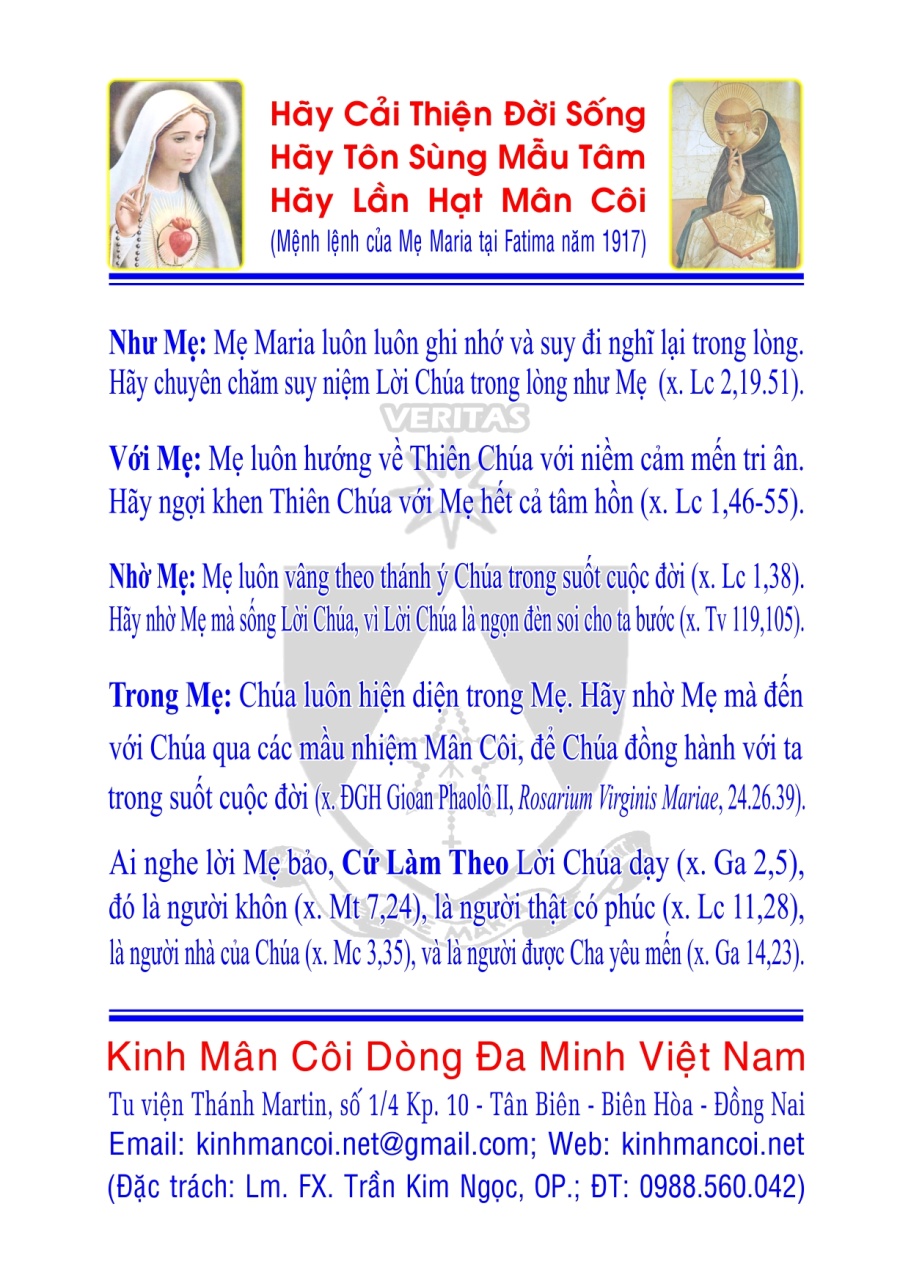 